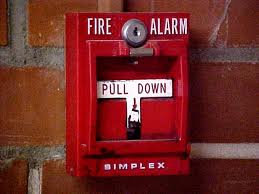 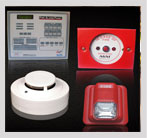 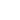  
QA01 Addressable Photoelectric Smoke Detector
QA05 Addressable Combination Smoke & Heat Detector
QA06 Addressable Heat Detector 


Characteristics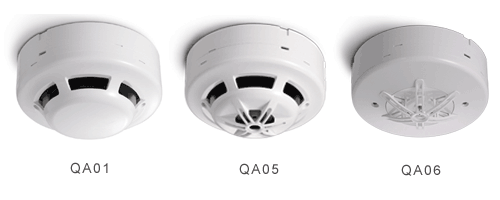 
Specifications 
QA01 Addressable Photoelectric Smoke Detector
QA05 Addressable Combination Smoke & Heat Detector
QA06 Addressable Heat Detector 


Characteristics
SpecificationsModelQA01QA05QA06Address CodingBinaryBinaryBinaryAlarm CurrentDC24V 6mADC24V 6mADC24V 6mAStandby CurrentDC24V 850uADC24V 850uADC24V 850uASensitivity SettingComply to EN54Comply to EN54Comply to EN54Ambient Temperature0oC ~ +50oC0oC ~ +50oC0oC ~ +50oCThermal SettingN/A58oC58oCDimensions (mm)102(Dia.)x48(H)102(Dia.)x54(H)102(Dia.)x46(H)Weight130g130g115gMaterialFire-proof plasticFire-proof plasticFire-proof plasticColorWhiteWhiteWhite